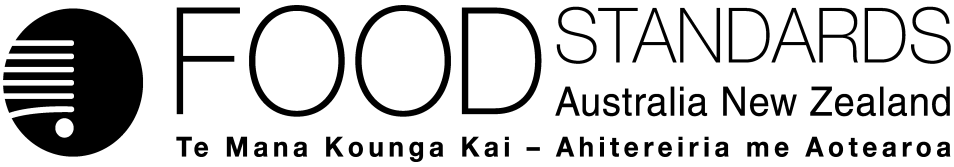 6 January 2017[01-17]Administrative Assessment Report – Application A1140Food derived from Herbicide-tolerant Canola Line MS11DecisionChargesApplication Handbook requirementsConsultation & assessment timeframeDate received:  9 December 2016Date due for completion of administrative assessment:  5 January 2017Date completed:  21 December 2016Date received:  9 December 2016Date due for completion of administrative assessment:  5 January 2017Date completed:  21 December 2016Date received:  9 December 2016Date due for completion of administrative assessment:  5 January 2017Date completed:  21 December 2016Applicant:  Bayer CropScience Pty LtdApplicant:  Bayer CropScience Pty LtdPotentially affected standard:Schedule 26Brief description of Application:To seek approval for food derived from herbicide-tolerant, male-sterile canola line MS11, genetically modified to provide tolerance to the herbicide glufosinate-ammoniumBrief description of Application:To seek approval for food derived from herbicide-tolerant, male-sterile canola line MS11, genetically modified to provide tolerance to the herbicide glufosinate-ammoniumPotentially affected standard:Schedule 26Procedure:  GeneralEstimated total hours: Maximum 350 hoursReasons why:This kind of application involves an assessment of the potential risk to public health and safety.Provisional estimated start work:  Mid-January 2017Application acceptedDate:  21 December 2016Has the Applicant requested confidential commercial information status? Yes 	NoWhat documents are affected? Bayer CropScience unpublished reports provided as Documents M-084188-01-2, M-232685-01-1, M-232692-01-1, M-304805-01-1, M-547543-01-1, M-545355-01-1, M-547544-01-1. A CCI version of the full application has also been included (M-573533-01-1).Has the Applicant provided justification for confidential commercial information request? Yes 	No	N/ADoes FSANZ consider that the application confers an exclusive capturable commercial benefit on the Applicant?Yes 	No If yes, indicate the reason:The technology behind the Application has been developed solely by the Applicant, thus the Applicant will gain an exclusive benefit if the Application is approved.The Applicant indicated that the application confers an ECCB.Due date for fees:  25 January 2017 (Fees received 4 January 2017)Does the Applicant want to expedite consideration of this Application?Yes	No  	Not known Which Guidelines within the Part 3 of the Application Handbook apply to this Application?3.1.1, 3.5.1 Is the checklist completed?Yes 	NoDoes the Application meet the requirements of the relevant Guidelines?  Yes  	No Does the Application relate to a matter that may be developed as a food regulatory measure, or that warrants a variation of a food regulatory measure?Yes  	NoIs the Application so similar to a previous application or proposal for the development or variation of a food regulatory measure that it ought not to be accepted?Yes	 No Did the Applicant identify the Procedure that, in their view, applies to the consideration of this Application?Yes 	NoIf yes, indicate which Procedure: GeneralOther Comments or Relevant Matters:NilProposed length of public consultation period:  6 weeks Proposed timeframe for assessment:‘Early Bird Notification’ due:  11 January 2017Commence assessment (clock start)	4 January 2017Completion of assessment & preparation of draft food reg measure	Late April 2017Public comment	Early MayMid-June 2017Board to complete approval	Mid-September 2017Notification to Forum	Late September 2017Anticipated gazettal if no review requested	Early December 2017